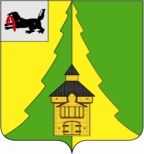 Российская ФедерацияИркутская областьНижнеилимский муниципальный районАДМИНИСТРАЦИЯПОСТАНОВЛЕНИЕОт «23» сентября 2022г.  № 812 г. Железногорск-Илимский«О поощрении Благодарственным письмом мэра Нижнеилимского муниципального района»Рассмотрев материалы, представленные заведующим  МДОУ ЦРР -детский сад «Ёлочка», в соответствии с Постановлением мэра Нижнеилимского муниципального района № 1169 от 27.12.2016г. «Об утверждении Положения о Благодарственном письме мэра Нижнеилимского муниципального района», администрация Нижнеилимского  муниципального  района	ПОСТАНОВЛЯЕТ:1. Поощрить Благодарственным письмом  мэра  Нижнеилимского муниципального района «За многолетний добросовестный труд, высокий профессионализм и в честь Дня дошкольного работника»:1.1. Бабичеву Нелли Михайловну – машиниста по стирке и ремонту спецодежды муниципального дошкольного образовательного учреждения Центр развития ребенка – детский сад «Ёлочка».1.2. Балаганскую Викторию Сергеевну – педагога-психолога муниципального дошкольного образовательного учреждения Центр развития ребенка – детский сад «Ёлочка».1.3. Беляеву Евгению Юрьевну – воспитателя муниципального дошкольного образовательного учреждения Центр развития ребенка – детский сад «Ёлочка».1.4. Валиулину Ирину Ильгизаровну – музыкального руководителя муниципального дошкольного образовательного учреждения Центр развития ребенка – детский сад «Ёлочка».1.5. Сараеву Марину Борисовну – повара муниципального дошкольного образовательного учреждения Центр развития ребенка – детский сад «Ёлочка».1.6. Серикбаеву Алтынай Исатаевну – воспитателя муниципального дошкольного образовательного учреждения Центр развития ребенка – детский сад «Ёлочка».1.7. Сердюк Юлию Владимировну – воспитателя муниципального дошкольного образовательного учреждения Центр развития ребенка – детский сад «Ёлочка».1.8. Сычеву Юлию Валерьевну – воспитателя муниципального дошкольного образовательного учреждения Центр развития ребенка – детский сад «Ёлочка».1.9. Ширяеву Елену Эрнстовну – кухонного рабочего муниципального дошкольного образовательного учреждения Центр развития ребенка – детский сад «Ёлочка».2. Данное постановление подлежит официальному опубликованию в периодическом издании "Вестник Думы и администрации Нижнеилимского муниципального района" и размещению на официальном сайте муниципального образования «Нижнеилимский район».3. Контроль   за  исполнением  настоящего  постановления  возложить на заместителя мэра района по социальной политике Т.К. Пирогову.И.о. мэра   района	                                              В.В. ЦвейгартРассылка: дело-2; ДО; МДОУ ЦРР - детский сад «Ёлочка»; АХО.А.И. Татаурова30691